Publicado en Madrid el 14/12/2020 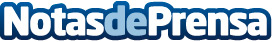 La Nave acelera 35 nuevas startups Con las nuevas incorporaciones a su programa de aceleración, el centro de innovación del Ayuntamiento de Madrid alcanzará los 181 proyectos impulsados en cuatro añosDatos de contacto:Comunicación La Nave619 38 84 31Nota de prensa publicada en: https://www.notasdeprensa.es/la-nave-acelera-35-nuevas-startups Categorias: Madrid Emprendedores E-Commerce http://www.notasdeprensa.es